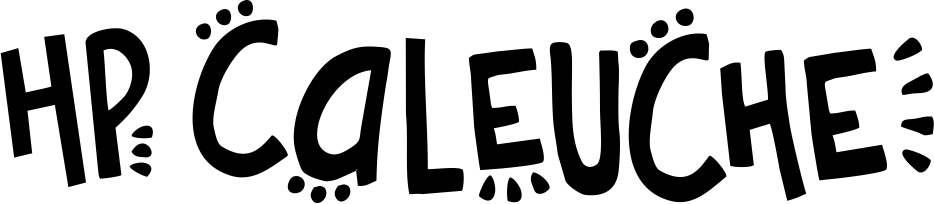 2018Proyecto de lista“Gral. Don José de San Martín”ÍNDICEPresentación y fundamentación……………………………..   3
Metodología y objetivos generales………………………….   4
Recursos disponibles y propuestas generales……………  5
Propuestas específicas……………………………………….   10
Modelo de Bautismo…………………………………………..   34
Cronograma de Actividades…………………….……………  35
Organigrama HP-CALEUCHE………………………………… 40
Avales…………………………………………………………….  43
Presentación y fundamentación del proyecto  
 Hoy nos presentamos como “HP CALEUCHE”. Somos una lista postulante a la agrupación estudiantil de TRIBUS 2018, integrada por un grupo de alumnos con ideas similares que han transitado juntos años de trabajo y esfuerzo desde sus inicios en el colegio.    Caleuche tiene sus orígenes del mapuche y significa “gente transformada”. Esta leyenda habla de un navío que atraía a las personas, el poder del mismo transformaba todo lo que conocían. Le devolvía la vida a los muertos, llenaba de dicha a los afligidos, concedía valor a los temerosos y otorgaba rumbo a aquellos tan perdidos que creían no poder encontrarlo. Nuestra versión del Caleuche tiene un destino que nos une a todos a transformar el CUC en todo lo que puede  ser, para así poder darle tanto como esta lista nos dio a nosotros. Decidimos adoptar este nombre ya que nos consideramos “transformados” y deseamos transformar al CUC, acercando a todo el alumnado, para así poder lograr un Tribus de todos y para todos.   Sostenemos que Tribus necesita mayor inclusión del alumnado e innovación en las ideas y en la organización de ellas. Por ello, nuestro objetivo principal se basa en construir un Tribus con propuestas innovadoras donde intervenga todo el alumnado y las actividades estén bien organizadas. Que cada estudiante encuentre en nosotros un espacio de contención y ayuda para resolver cualquier dificultad, siendo así mucho más que una asociación estudiantil, sino un recurso útil para cada alumno. Además buscamos restablecer  el contacto con los demás colegios de la UNCuyo para fomentar la unión y el respeto. 3
Metodología de trabajo
En esta lista pretendemos incentivar la participación de todos los estudiantes promoviendo valores que creemos importantes sembrar en las personas tales como el respeto, la responsabilidad, la solidaridad y la libertad de expresión.Además creemos primordial ampliar el abanico de saberes del alumnado. Por eso hemos pensado cada proyecto de la gestión con contenidos Informativos y culturales tendientes a incrementar los  conocimientos de los participantes.  Tanto las delegaciones como la comisión directiva trabajarán para que todas las propuestas presentadas en el proyecto se cumplan de manera completa y responsable para que todos los estudiantes disfruten de Tribus.
Objetivos generalesLograr la integración del alumnado en su totalidad, tanto en lo académico como en lo recreativo.Fomentar las necesidades, opiniones, dudas o incertidumbres de todos los alumnos y encontrar soluciones eficaces para ellos.Realización de actividades que reflejen valores y conocimientos.Aumentar la cantidad de actividades culturales y de apoyo a personas con necesidades particulares dentro y fuera del colegio.Transmitir a los alumnos de primer año la esencia de Tribus y las tradiciones del colegio.Construir un ambiente en el que los alumnos se sientan cómodos para expresar sus opiniones y/o críticas.

4Recursos disponibles
        Desde el mes de Junio de 2017 comenzamos con distintas actividades para recaudar fondos. Tales como rifas, semáforos, ventas de comida, fiestas, alquiler de instrumentos, etc. Una parte del dinero ha sido invertido en gastos de campaña. La segunda parte forma  la reserva destinada a los gastos de Tribus 2018 en el caso de salir electos. Este nos servirá para cumplir efectivamente con nuestras propuestas. No obstante, durante el año se realizarán otras actividades, dentro y fuera del colegio, cuyo dinero recaudado será destinado al fondo de Tribus.Propuestas Generales*Semana del sacrificio: Comenzará una o dos semanas después de la elección de TRIBUS, previo al bautismo.  Esta actividad consta en que los ingresantes, a través de una serie de desafíos y juegos realizados por los alumnos de 5to, aprendan el significado y los valores de pertenencia al colegio. 
Bautismo: Los alumnos ingresantes participarán de una tradicional ceremonia de iniciación posterior a la semana del sacrificio, efectuado por los alumnos de 5to con el fin de inculcar el sentido de pertenencia a cada tribu.
Buzo y cuellito de tribus: Para llevar a cabo esta propuesta se colocará un buzón en donde los alumnos sugieran modelos de dichas prendas. El mismo estará disponible en la primer semana después del bautismo. Los buzos y cuellitos estarán a la venta una vez elegido el diseño, éste se entregará antes de las vacaciones de invierno. 
5Tinta india digital: Se creará una revista en formato digital por la cual los alumnos darán a conocer su experiencia en el ciclo lectivo 2018. Esta edición se publicará entre las últimas semana de clases. 
Semana Huarpe vs Pehuenche: Se dedicarán dos semanas, la primera previa al receso invernal y la segunda durante la penúltima semana del ciclo lectivo, a eventos deportivos y recreativos que fomenten la sana competencia entre ambas tribus. Se dará fin a estas actividades el día viernes con los partidos HvsP y el clásico fogón.
Copa Tribus: Se realizará un control de puntos obtenidos durante el año de las actividades que se realizan. La última semana se dará a conocer a la tribu ganadora de dicha copa. Se les entregará un premio a todos los alumnos ganadores que participaron en los respectivos eventos competitivos.
Zapatillas en los cursos: Se colocará una zapatilla de cuatro enchufes por curso con el fin de que se utilice como herramienta para profesores y alumnos.
Remodelación de carteleras: Esta propuesta consiste en instalar pizarras blancas para marcador en las carteleras actuales de planta baja, con el objetivo de reducir el gasto de papel y facilitar la tarea de las delegaciones.
Televisor y DVD para el aula comedor: Se instalará un televisor Led con antena Tda y dvd en el aula comedor. En el mismo se transmitirán todos los partidos de la selección Argentina en el mundial, noticieros, películas y videos relacionados con el colegio. Esta propuesta tiene el fin de 
6
mantener informado al alumnado sobre las noticias de la 
actualidad  y sobre la historia del colegio, además el mismo será utilizado para diferentes propuestas de cada delegación. El televisor estará a disposición de todos los estudiantes.
Mantenimiento de electrodomésticos del aula comedor: Nos mantendremos al tanto de las condiciones de todos los artefactos para que se mantengan durante todo el año en óptimas condiciones para el uso del alumnado y personal docente.
CUC con vos: Esta propuesta consiste en realizar una venta de productos con la imagen del cuc. La misma se realizará dos veces al año, uno para cada semana HP. Estos productos son: stikers, mates, camisetas hp, tazas, cartas españolas. El buzón de diseños se colocará dos meses antes y estará disponible por dos semanas. Luego de haber elegido los modelos, se habilitarán listas para que los estudiantes elijan los productos que desean comprar con un tiempo de dos semanas para señar la mercadería. Al concluir el tiempo de las listas se enviarán los modelos para que sean realizados por una empresa que dispondrá de un mes para realizar todos los objetos. Los mismos serán entregados durante la semana HP. La finalidad de este proyecto es afianzar los vínculos con el colegio y promover el sentido de pertenencia.
Comunicación con los demás colegios pertenecientes a la UNCuyo: Esta iniciativa tiene como finalidad construir un Tribus que se mantenga en contacto con las demás escuelas secundarias de la Universidad de cuyo (DAD, LAE, Magisterio y 
7Martín Zapata) para generar propuestas en conjunto y realizar proyectos en común. Esta comunicación promoverá la unión e 
inclusión de la comunidad educativa de la UNCuyo.
Baúl de juegos: Se ubicará una caja o baúl en el comedor (debajo de los microondas) que contendrá juegos didácticos y/o de mesa con el objetivo de que el alumnado disponga de entretenimiento ya sea en horas libres o recreos. Se concientizará a los estudiantes para que devuelvan el material en óptimas condiciones para que los demás compañeros también puedan disfrutarlo.
Refacción de Murales: Se dispondrá a arreglar o cambiar los murales de los que cuenta el colegio para fomentar el sentido de pertenencia y ayudar a la visión estética de las paredes del colegio.
Nuevos murales: Se pintarán nuevos murales, en la medianera que se encuentra en el lado sur del colegio, con el fin de cambiar la vista de los cursos de planta baja.
ECOTribus: Este proyecto cuenta con colocar macetas en cada piso para generar un ambiente más natural dentro de la institución. Las mismas se instalarán debajo del pizarrón de cada piso, dos por pizarrón.
ColectiviCUC: Esta propuesta consiste en que cada curso dispondrá a construir un stand que contenga comida, juegos y demás relacionado al país que le haya tocado en el sorteo realizado la semana anterior. La misma se realizará una semana antes del día de la diversidad cultural. Esta actividad fomenta la interacción e inclusión de todo el alumnado, y educa a los estudiantes sobre las diferentes culturas de todo el mundo.
8Asambleas ordinarias: Se realizarán asambleas ordinarias cada mes, con la participación obligatoria para los delegados de cada curso y la comisión directiva. También podrán participar los alumnos que lo deseen. El fin de las mismas será difundir las actividades a realizar, fomentar la comunicación de tribus con el alumnado y criticar su funcionamiento.
Taller de instrucción política: Tiene como objetivo enseñarle a los alumnos las formas de votar, estimular su interés por la política e informarlos sobre las próximas elecciones nacionales y provinciales. Será dictado por un docente del colegio especializado en derecho.
Taller de formación ciudadana: Podrá participar todo alumno que lo desee. Este taller, gestionado por los mismos estudiantes, consiste en capacitar a los alumnos para participar en los modelos de naciones unidas, en las cámaras de senadores y concursos de escritura de esta misma índole, sumado a debates de temas de interés social y la convocatoria de personas especializadas en este rubro para brindar charlas informativas. Este espacio tomará lugar todos los viernes de 17hs a 18:30hs en el salón de actos o, en el caso de que esté ocupado o no se encuentre en condiciones, un aula disponible.*Nota: Todas las actividades deben ser revisadas y aprobadas por las autoridades correspondientes para su posterior efectuación.9


Propuestas Específicas
Acción Social  Esta delegación se encarga de promover un ambiente de conciencia social y solidaria tanto dentro como fuera del colegio, además de intentar llenar sus actividades de valores.
  A continuación se detallarán las propuestas de la delegación, las cuales deben ser consideradas por dirección.Mesón de objetos perdidos: Una vez al mes, sobre un mesón en la galería de planta baja, se expondrán a los alumnos todos los objetos extraviados que hayan sido encontrados en las instalaciones del colegio para que puedan recuperarlos.
Buzón de sugerencias: Al lado de la cartelera de acción social se encontrará un buzón en el que los alumnos podrán depositar sus sugerencias para mejorar el rendimiento de la delegación. 
Buzón solidario: En la puerta del buffet se colocará un buzón con el objetivo de que los alumnos donen su cambio para fines solidarios. Cada mes se hará un conteo de los fondos recaudados que se darán a conocer a todo el alumnado junto con la actividad solidaria que se lleve a cabo con dichos fondos.
Banco de fotocopias: Los alumnos podrán donar sus fotocopias de años anteriores que se encuentren en buen estado con el fin de reducir el gasto de aquellos que tengan complicaciones para adquirirlas.


10Alumnos voluntarios-monitores: Se realizarán clases de apoyo dadas por alumnos voluntarios a estudiantes que lo 
soliciten. Estas serán sobre materias que no tienen clases de consulta por parte de la institución. Rifas y ferias de platos: Se realizarán estos eventos una vez al mes para recaudar dinero para las actividades del año.
Perchero solidario: Se continuará utilizando el perchero colocado por Tribus el año pasado.
Colocación de cestos en los baños: Se colocarán cestos en todos los baños de hombres y mujeres.
Colocación de dispensers de alcohol en gel: Se colocarán cuatro dispensers de alcohol en gel: tres en las puertas de preceptoría (uno por piso) y uno en la puerta del buffet.
Cartelera de Acción Social: En una de las carteleras situadas en planta baja, se informará a los alumnos todas las actividades realizadas y a realizar de la delegación.
Campañas de recolección: A lo largo del año se pedirán donaciones de ropa, tapas plásticas, pilas, alimentos no perecederos, etc. Estas recolecciones serán destinadas a distintas instituciones que lo necesiten. Para incentivar al alumnado se les darán premios al curso o tribu que más colabore. 
Charlas y debates: Acompañados por profesionales capacitados o material audiovisual, tratarán temas de interés en la actualidad. Estos serán dictados mensualmente, a lo largo del ciclo lectivo.11
Reparación del altillo: Se trabajará con JUnTOS para restaurar el altillo y poder utilizar este espacio de forma conjunta para guardar las cosas recolectadas.Colocación de afiches a concientización: una vez al mes se colocarán, en los pasillos del establecimiento, afiches informativos con diversos temas como enfermedades, síndromes, adicciones, etc. 
Salidas solidarias: 
Objetivo: Ubicar y reconocer instituciones (escuelas, asociaciones, comedores y hospitales) para colaborar con sus necesidades.
Actividades: Contactarse con dichas instituciones.Realizar salidas a las mismas junto con alumnos voluntarios y profesores designados.Preparar actividades temáticas dependiendo de la época del año y la institución. Continuar la comunicación en caso de que surjan nuevas necesidades. Realizar donaciones a partir de las campañas de recolección del colegio. 

Mes de la salud: 
Objetivo: Promover la educación en el ámbito de la salud al alumnado.
Actividades:12Charlas y talleres: Serán brindadas por profesionales y alumnos de 5to sobre: AdiccionesEducación sexualTrastornos alimenticiosRCP y primeros auxilios Botiquín por curso: Cada curso deberá donar elementos necesarios en un botiquín en caso de emergencias. Estos se encontrarán en la preceptoría de cada piso. Juegos didácticos sobre el tema.

Semana del ambiente:
Objetivo: Concientizar a los alumnos sobre el cuidado del ambiente.
Actividades:Limpieza de bancos.Talleres de reciclaje.Plantar un árbol: en alguna institución apadrinada.Juegos didácticos sobre el tema.

Taller de lenguaje sordomudo:
Objetivo: Promover la inclusión de las personas sordomudas a través de la enseñanza de su lenguaje.
Actividades:Contactar un profesional especializado en dar el taller y coordinar las fechas en las que será impartido. Se harán tres talleres a lo largo del año.
Incentivar al alumnado en su participación y realizar inscripciones.

Apadrinar escuela:
Objetivo: Apoyar y crear vínculos para promover el intercambio socio-cultural entre escuelas a través de encuentros, actividades, proyectos, etc. 
 Actividades:Investigar y ubicar una escuela que necesite y quiera nuestra ayuda.Ponernos en contacto con la misma.Averiguar qué es lo que necesitan.Organizar encuentros y actividades recreativas para llevarlas a cabo con los alumnos de dicha escuela.Realizar un mural en conjunto con la escuela a elegir.ComunicaciónPeriodiCUC: Boletín informativo en formato físico con el fin de comentarle al alumnado las actividades realizadas más destacadas del Colegio. Estará conformado por notas, artículos de las delegaciones, cuentas claras, encuestas de Tribus, recuento de actividades realizadas, etcétera. Se entregará dos veces en el año
CUCnews: Vídeo-resumen semanal de las actividades realizadas y sucesos del Colegio. Se entrevistará a distintos alumnos sobre diversos temas: desempeño de Tribus, partidos de la liga, actividades realizadas y por realizarse. De esta forma se generará un registro digital del día a día, motivando y fomentando la participación e interés del alumnado en las actividades de Tribus. Semanal, compartido todos los lunes por las redes sociales. Sugerimos la reactivación y gestión del canal de Youtube utilizado años anteriores. 
Certificado bautismo: Finalizado el bautismo se entregará a cada alumno un diploma, el cual certificará que el/la alumno/a ha sido bautizado/a. Será entregado durante el mes en el que sean bautizados. 
Boletín bautismo: Se entregará un boletín a cada estudiante de primer año al inicio de la semana del sacrificio con el fin de iniciarlos en el paso por el CUC. 
Cartelera padrinos y ahijados: Se colocarán las listas de nombres de los alumnos correspondientes a primero y quinto año, ordenadas de forma tal que se exponga cada padrino con su respectivo ahijado. Esto tiene el fin de que se organice mejor, no haya malentendidos y los alumnos sepan a quién les corresponde adoptar como padrino/ahijado.
CUCpido: Se colocará un buzón donde los alumnos podrán depositar declaraciones anónimas o no, de amor o de amistad. Las declaraciones que hayan sido elegidas serán publicadas en un boletín.
Venta de bombones con la entrega de CUCpido: Con cada entrega del CUCpido se venderán cosas dulces realizadas por la delegación. De este modo, se recaudarán fondos para Tribus. 
Cartelera del Mundial: Cartelera con información variada acerca del Mundial, durante el mes en el que este se desarrollará. 
Decoración del Mundial:  ​Decoración con temática del Mundial en el frente y el interior de todo el colegio, durante el mes en el que este se desarrollará. 
Buzón de propuestas: Un buzón será colocado con el objetivo de que todos los estudiantes puedan, en cualquier momento del día, compartir críticas, opiniones e ideas acerca de actividades, funcionamiento y sugerencias de Tribus; y así poder mejorar lo susodicho. 
Encuestas Tribus: Esta serie de encuestas tienen el fin de que los alumnos den a conocer su opinión sobre las actividades realizadas por Tribus, para así poder mejorarlas y perfeccionarlas a partir de las críticas constructivas. Se realizarán cada dos meses, para así llevar un mejor seguimiento del desempeño. 
Cuentas claras: Registro de los gastos que conllevaron las actividades de Tribus una vez ya realizadas, y los ingresos que tiene el mismo demostrando una economía más transparente y responsable. 
Cartelera cultura general: En esta cartelera se dispondrán números telefónicos importantes de ayuda en temas que afectan al alumnado (adolescentes), noticias de la actualidad y nuestro entorno, etcétera. 
Carteles informativos: Se realizarán carteles en conjunto con todas las delegaciones para informar a los alumnos acerca de las actividades de Tribus a realizarse. Estos se colocarán en la pared de la cancha de vóley. 
Difusión a través de las redes sociales: Las redes sociales tales como WhatsApp, Twitter e Instagram serán utilizadas como medio de comunicación para difundir las actividades de Tribus y del Colegio a toda la comunidad educativa. Allí estos podrán enterarse de las diversas actividades e interactuar con los integrantes de cada delegación. 
Menú de precios del buffet: Se colocará un cartel donde se expondrán las opciones de almuerzo y promociones, con sus respectivos precios que se mantendrán actualizados. 
Cartelera “Menú del día”: Se colocará una pizarra en el buffet con el menú del día, con la cual los alumnos podrán informarse acerca del menú y los precios del mismo. Además se insertarán los mismos en la pizarra blanca del aula comedor. 
Cartelera de cumpleaños: Serán registradas las fechas de cumpleaños de todo el alumnado, que luego serán expuestas en una cartelera semanal dentro del Colegio. 
Horóscopo: Junto con la cartelera de cumpleaños, se expondrá el horóscopo zodiacal correspondiente a cada mes. 
Cartelera de primavera: Se exhibirá en una cartelera fotos de los reyes, reinas, mascotas y mejores compañeros de cada curso. Esto llevará al alumnado a conocer y saber el nombre de los postulantes, con el fin de lograr un voto a mayor conciencia. 
CUC VENDE: Se colocará una cartelera donde los miembros de la institución tendrán la posibilidad de informarle al colegio a través de un pequeño anuncio, sobre la venta de alguna posesión para que el resto de la comunidad educativa tenga la oportunidad de comprarla. 
 Resumen de partidos del mundial: Será expuesto en la cartelera de Deportes un resumen de los mejores partidos del mundial para aquellos que no hayan podido verlos. 
Grupo de WhatsApp con delegados: Se creará un grupo con los delegados de cada curso con el objetivo de lograr una difusión más efectiva de las actividades realizadas (y a realizarse) por Tribus. Calendarios en los cursos: Se colocará un calendario en cada curso, informando las actividades mensuales de Tribus. De este modo, todos los alumnos estarán informados acerca de todas las actividades a realizarse y fomentará su participación. 
Cartelera “Cuenta regresiva”: Se realizará una cartelera en la pizarra de planta baja para mantener a los alumnos informados sobre los días que faltan para las actividades de Tribus.
Cartelera con los resultados de la liga: Se realizará una cartelera donde se anunciarán los resultados de los partidos de la liga. La misma será actualizada los días lunes. 
Renovación de carteles: Se renovarán los carteles de todas las aulas de los tres pisos. 
ConcientiCUC: Se expondrán en el colegio afiches informativos con el objetivo de brindar información relevante a lo que se hablará en las charlas y debates planteados por Cultura y Acción Social, con el fin de informar al alumnado, fomentar el interés en aquellas actividades y concientizar sobre el tópico del que se discutirá. Cultura  Esta delegación tiene como fin incitar a los alumnos a conocer y participar del mundo artístico, que puedan expresarse mediante él y que puedan desarrollar su creatividad libremente a través de distintas actividades. Estas les transmitirán conocimientos generales de la cultural provincial, nacional, internacional e institucional.Colocación de telón en el salón de actos: Consideramos que es necesario el mejoramiento de la acústica en nuestro salón de actos. Por eso, proponemos colocar un telón en el escenario. El mismo, absorbe el sonido aumentando la calidad acústica del lugar.
Este funciona, además, como bambalinas, mejorando la organización del espacio a la hora de actos y presentaciones.Meses  Culturales: Esta propuesta consta de 5 meses tematizados con 5 de las 7 artes. Estas serán: teatro, literatura, cine, pintura-fotografía y música, repartidas en los meses de mayo, junio, agosto, septiembre y octubre. Cada uno de ellos contendrá distintas actividades y/o intervenciones relacionadas con el arte atribuido a dicho mes.En los meses ya mencionados, se distribuirán diversas propuestas (que ya serán explicadas con claridad en muchos de los siguientes ítems) referidas al arte elegido en cada caso.
Mes del teatro: Personaje del Mes, ImproviCUC, Match, Sagafanáticos, decoración 25 de mayo, Cartelera Cultural.Mes de la literatura: Personaje del Mes, Conferencia Literaria, Muestra Literaria, Librería CUC, CUCstock, Chocolatada Literaria, Charlas con escritores invitados, Cartelera Cultural.Mes del cine: Personaje del Mes, Ciclo de Cine, Sagafanáticos, Conferencia, Cartelera Cultural.Mes de la pintura y la fotografía: Personaje del Mes, Taller de Fotografía, Muestra de Fotografía y Dibujo, Recital 5 Colegios, Cartelera Cultural.Mes de la música: aCUCstico, Personaje del Mes, Conferencia, Semana de la Cultura, Cartelera Cultural.
Semana de la Cultura: Se festejará y fomentará la diversidad cultural. Se incluirá una feria de las colectividades en el colegio y se finalizará con una intervención dedicada a lo explicado anteriormente. Se realizará a partir del día lunes 8 de octubre hasta el día viernes 12 de octubre.Librería CUC: Se pedirá a los alumnos una donación de todo tipo de material literario con el fin de realizar canjes de este entre ellos. Esta actividad se llevará a cabo el día viernes 29 de junio.Conferencia Literaria: Se invitará a diversos escritores locales a brindar una conferencia en el colegio con el fin de que los alumnos puedan expresar sus opiniones y dudas durante el mes de junio.Artículo sobre la historia del CUC: Junto a la delegación de Comunicación se incluirá en una cartelera del colegio un segmento dedicado a la historia de nuestro colegio, con el fin de que los alumnos se informen mejor sobre la institución. El mismo será presentado el día miércoles 8 de agosto.Muestra Literaria: El alumnado será invitado a participar de esta propuesta por medio de nuestra cuenta de mail. Recibiremos las producciones literarias de todos los alumnos que deseen participar para posteriormente publicarlas junto con la delegación de Comunicación. Tal invitación se publicará el día lunes 22 de junio y se publicarán las producciones el día jueves 28.Galería de Fotografía y Dibujo: Una exposición de fotografías y dibujos propios de los alumnos. La misma tendrá un fin artístico, no competitivo y se realizará el día jueves 24 de septiembre.Taller de Fotografía: Un curso teórico-práctico dictado por alumnos y para los mismos, donde se darán tips y ayudas para los que quieran aprender a dominar el arte de la fotografía. Será el día viernes 14 de septiembre a la tarde, en un horario paralelo a la Liga (organizada por la delegación de Deportes).Cartelera Cultural: De manera mensual, desde el primer lunes de cada mes, se colocará en la pared del colegio un panel con información sobre los eventos culturales mendocinos y sus correspondientes fechas.CUCstock: Se trata de un festival de música que se llevará a cabo al aire libre, como una actividad extracurricular con artistas y grupos locales invitados. El mismo será realizado el día sábado 9 de junio.Decoración/Intervención por fechas patrias: Se decorará el colegio con diferentes motivos para cada festividad patria. En algunas de esas festividades se realizarán distintas intervenciones donde participará el alumnado. aCUCstico: Se llevará a cabo en el mes de octubre un show musical con bandas y artistas del CUC (incluyendo al coro del colegio, el cual abrirá tal evento). Cada banda o artista interpretará como máximo 2 canciones. Durante el show, se venderá comida para recaudar fondos. Conferencias: Se realizarán charlas en el colegio con personalidades invitadas, para debatir, opinar y preguntar sobre distintos temas. Los mismos serán elegidos por los alumnos mediante un buzón de propuestas. Estas se llevarán a cabo a mediados de los meses de agosto, septiembre y octubre (los días exactos de cada mes dependerán de la disponibilidad horaria de los invitados).Recital de los 5 Colegios: Este evento será llevado a cabo junto con las delegaciones de cultura de los demás colegios secundarios de la UNCuyo en septiembre. En el mismo podrán participar bandas de cada uno de los 5 colegios (CUC, DAD, LAE, Martín Zapata y Magisterio).Personaje del Mes: El primer lunes de cada mes se reconocerá a un artista y se colocará información sobre el mismo en el patio del colegio. Durante los Meses Culturales dicho artista estará relacionado con el arte elegido anteriormente.Match: Durante el mes del teatro (el mes de mayo), se invitará a uno o más elencos mendocinos de teatro a participar de una competencia de improvisación. ImproviCUC: El 22 de mayo se invitará a participar al alumnado junto al elenco del CUC y/u otros elencos locales de un encuentro de improvisación no competitivo.PreguntaCUC: Se colocará un buzón en el colegio con el fin de que los alumnos expresen las dudas que tengan sobre Tribus o la institución en sí. El alumnado dispondrá de tal buzón a partir del lunes 14 de mayo hasta el viernes 18.Sagafanáticos: Una competencia sobre una serie en particular donde los alumnos que asistan tendrán que contestar preguntas y encuestas para ganar. El mismo se realizará el recreo largo de los días 18 de mayo, 10 de agosto y 9 de noviembre.Ciclo de cine: Consiste en la proyección de cortos y películas con diversas temáticas. Se llevará a cabo del 20 al 24 de agosto.
Chocolatada literaria: el 25 de junio se llevará a cabo en el buffet un encuentro en el que los alumnos intercambiarán ideas y experiencias sobre textos literarios.CirCUC: Se trata de un taller en el cual se enseñarán prácticas circenses a los alumnos interesados. Esta actividad ocurrirá el 2 de noviembre.Deportes  El objetivo de esta delegación es fomentar la actividad física para desarrollar el bienestar y garantizar la diversión de los estudiantes. Además, busca fortalecer la interacción entre el alumnado y entre los colegios secundarios de la universidad, para una mejor convivencia.      Todas las actividades deben ser consensuadas con dirección antes de su realización y serán reprogramadas en caso de paro, mal tiempo o feriados.Liga masculina y femenina de fútbol: Participarán los alumnos que deseen y que estén cursando los últimos tres años del colegio, disponiéndose en equipos de 5 a 12 personas sin importar el curso, división o año. 
La inscripción al torneo tendrá un valor de $40 (pesos cuarenta) por integrante. Además, requerirá el aporte de un alimento no perecedero por jugador, en el caso de la Liga Masculina, y elementos de botiquín por equipo por parte de la Liga Femenina. 
Una vez inscriptos, se procederá a formar grupos según la cantidad de equipos que integren el torneo. Los equipos se enfrentarán los días viernes desde las 15:00hs hasta las 19:00hs aproximadamente. 
Liguita masculina y femenina de fútbol: Participaran alumnos de 1ero y 2do año del colegio, disponiéndose en equipos de 5 a 12 personas sin importar el curso, división o año. 
La inscripción al torneo tendrá un valor de $40 (pesos cuarenta) por integrante. Además, requerirá el aporte de un alimento no perecedero por jugador, en el caso de la Liguita Masculina, y elementos de botiquín por equipo por parte de la Liguita FemeninaUna vez inscriptos, se procederá a formar grupos según la cantidad de equipos que integren el torneo. Los equipos se enfrentarán los días viernes desde las 17:15hs hasta las 19:00hs aproximadamente.
Liga de vóley mixta: Los estudiantes del colegio se dispondrán en equipos de 6 a 15 jugadores sin importar sexo, edad, curso, año o división. El torneo tendrá un valor de $30 (pesos treinta) por persona y requerirá una canasta de alimentos no perecederos por equipo. Al inscribirse los estudiantes, se organizarán partidos de modo que todos los equipos jueguen contra todos y los cuatro mejores calificados participarán de semifinales y/o una final. Los enfrentamientos se efectuarán los días viernes desde las 17:15 hrs hasta las 18:30 hrs aproximadamente. Calculando que los partidos duren como máximo 20 minutos, se jugarían 4 partidos por viernes. Grupo de capitanes en WhatsApp: Se creará un grupo con los capitanes de cada equipo de la liga/liguita para coordinar horarios y fechas de partidos, cambios de horario, etc.
Fotos de cada fecha: Sacaremos fotos a los jugadores e hinchadas antes y durante los partidos para subirlas a las páginas de TRIBUS.
Filmación y relatos de liga y liguita de futbol: Se grabarán todos los partidos de fútbol y serán comentados y relatados por alumnos del colegio. Estos mismos se subirán al canal de YouTube de Deportes para que los equipos tengan acceso al encuentro a través de este sitio web.
Reportaje al jugador del partido: Se entrevistará al mejor jugador de cada partido, el cual será elegido por los alumnos que estén relatando el mismo. El testimonio del jugador será subido al canal de YouTube, unido al partido que jugó.
Compra de bidones de agua: Compraremos 4 bidones de agua que estarán disponibles y llenos durante los partidos, para que cada equipo cuente con agua inmediata.
Ceremonias de apertura y clausura: La ceremonia de apertura consiste en la presentación del año y la explicación de propuestas que realizaremos. Se llevará a cabo dos semanas después de la elección de TRIBUS 2018. En ella se darán a conocer la fase de grupos de liga y liguita de fútbol y vóley.
La ceremonia de clausura de realizará una vez terminadas las ligas, dando cierre a todas las actividades del año. Se premiarán a los campeones, equipos y a las personas destacadas. Ambas ceremonias serán realizadas un día viernes en el salón de actos. 
Premiaciones: En la ceremonia de clausura, se entregarán trofeos al mejor jugador, mejor arquero, mejor gol, mejor atajada, goleador y a los respectivos campeones de las ligas y torneos.Álbum de figuritas: Consiste en sacar fotos individuales y por equipo de todos los que integren  la liga y liguita de fútbol. Antes de las vacaciones de invierno, se imprimirá un álbum y se venderán figuritas de esas fotos en paquetes de 5 o 10 unidades para pegarlas en el mismo. Además, el álbum contendrá una sección para completar con 4 figuritas, una imagen del búho Luca y el alumno que lo complete primero tendrá un premio.Ranking lírico y rústico: En base al desempeño de cada jugador/a en la liga/liguita de fútbol, se realizarán encuestas públicas virtuales en las que los candidatos generan puntos. Los jugadores/as con mayor puntaje en cada ranking al final de año, serán premiados en la ceremonia de clausura. Estos datos se darán a conocer en la cartelera física cada lunes.
Cartelera de deportes: Es una manera de difusión de todas las actividades, fechas y horarios. Se mantendrán actualizadas todos los días lunes en la cartelera ubicada en el pasillo de planta baja. A excepción de las posiciones de los equipos y la tabla de goleadores que será cada dos semanas.Uso del equipo de sonido del colegio: Este se necesitará para los partidos de la liga, liguita y torneos de H vs P. Serán colocados en la galería del primer piso. Con ellos se anunciarán los goles en vivo, comienzo y la finalización de cada encuentro y se convocarán los equipos a un nivel sonoro accesible.
Torneos: Se ejecutarán torneos de ping pong, mete gol y fútbol tenis cada dos semanas. Podrán participar alumnos de todos los años. Habrá cupos limitados y se cobrarán entre $10 (diez pesos) y $20 (veinte pesos) por parejaTorneo de “quemados”: Los alumnos de primero a quinto se dispondrán en equipos formados según su curso (todos los integrantes), año y división. Tendrá un valor de $10 (diez pesos) por persona y el aporte de dos alimentos no perecederos por equipo. 
Una vez todos inscriptos, cada equipo competirá contra los otros de su misma promoción durante los recreos de 20 minutos de los días martes y jueves de la segunda mitad del año (de agosto a octubre). Este torneo se jugará con descalificación directa y habrá 5 ganadores, uno por promoción, que luego se reducirán a 2, un ganador entre 3ro, 4to y 5to, y otro ganador entre 1ro y 2do, que serán premiados.
Actividades en la semana Huarpe vs Pehuenche:Partidos: H vs. P masculino y femenino de fútbol H vs. P de vóley mixto H vs. P de básquet mixtoH vs. P de hándbol mixtoH vs. P RústicoH vs. P de profesores y preceptores Decoración del colegio y uso de elementos musicales: Se colocarán telas de los colores de las TRIBUS (rojo y azul) en las columnas y los carteles realizados en la barra cuquera, realizados previamente durante algún recreo de la misma semana, en los lugares del colegio donde no supongan un obstáculo o riesgo.Cuando entren los protagonistas de los partidos de la liga de fútbol se arrojará del 2do piso papel picado y un encargado del área utilizará un instrumento musical (repique, bombo) en la hinchada. No se utilizaran elementos de pirotecnia por medidas preventivas de seguridad.Mascotas para las hinchadas: Dos personas (voluntarias) animarán a su respectiva TRIBU en los partidos de fútbol desde la tribuna.Conferencia de prensa: Se entrevistará a los capitanes y protagonistas de partidos destacados en la cancha de vóley durante el recreo de 20 minutos del día viernes en el que se jueguen los Huarpe vs. Pehuenche Partidos temáticos: Son encuentros que se realizarán ciertos viernes programados, entre los partidos de la liga, con alumnos de 3ero a 5to año. La delegación de Comunicación se encargará de difundirlos con anterioridad.Boca vs. River (fútbol masculino)Godoy Cruz vs. Independiente (fútbol masculino)Casados/as vs. Solteros/as (fútbol masculino y femenino)Hombres vs. Mujeres (vóley)Intercolegiales: Torneo de los 5 colegios: Participarán una selección masculina y una femenina de cada colegio participante (CUC, LAE, DAD, MARTIN ZAPATA Y MAGISTERIO). Los enfrentamientos se realizarán en las distintas sedes de cada escuela un viernes determinado. Jugarán todos contra todos (masculino por un lado y femenino por otro) y los equipos que estén en primer y segundo puesto en la tabla de posiciones jugarán la final. Este proyecto posee como objetivo principal fortalecer la unión entre las distintas instituciones dependientes de la universidad. La fecha en la que se realizará este torneo se decidirá en conjunto con dirección y los representantes de los colegios previamente nombrados cuando TRIBUS haya sido elegido.Revista “Le CUC Sportif”: Revista que contendrá información, datos relevantes, artículos e imágenes destacando todas las actividades deportivas realizadas y por realizar. Se entregarán dos ediciones: una al comenzar las actividades propuestas, mostrando los equipos que conforman la liga, en que grupo se encuentran, etc. Y la otra será entregada al finalizar la liga, en la ceremonia de clausura, mostrando resultados y todas las actividades ya realizadas en el año.Mes del mundial: Se realizará desde el 14 de junio hasta el inicio del receso invernal y se llevarán a cabo diferentes actividades relacionadas con el Mundial Rusia 2018 como por ejemplo: Prode, día temático en conjunto con recreación en el cual se premiará al mejor hincha, resúmenes de los partidos por día, proyección de los partidos de la selección de fútbol de la Argentina, un preguntados y competencias de tiros al arco y payanitas, etc.Canchas: Se pintaran las líneas de las canchas y el búho del centro de la cancha de fútbol con los colores de TRIBUS (rojo y azul), en las líneas blancas laterales de la misma se escribirán los nombres de todos los equipos inscritos en la liga y liguita de futbol y vóley del año 2018. También pintaremos y pondremos en mejores condiciones las jirafas de básquet.Reposición y reparación de elementos: Se comprarán elementos en falta (camisetas para Huarpe vs. Pehuenche, redes de los aros de básquet, pelotas de vóley, silbatos, etc.) y además se repararán los que se encuentren en malas condiciones (mesas de ping pong y metegol), con el fin de poder realizar las actividades propuestas durante todo el año sin ningún inconveniente. Actividades extracurriculares: Se organizarán diferentes actividades al aire libre como una bicicleteada al parque San Martín, una caminata al cerro de la gloria/arco y una maratón por el lago del parque San Martín en horario extracurricular con alumnos del colegio. Los participantes se concentrarían en un punto de encuentro acordado según la actividad que se vaya a realizar. Para estas actividades seria optimo contar con profesores de educación física de nuestra institución a los que les gustara ayudar a coordinar,  hacer las actividades más dinámicas, e incluso aportar a la protección de los alumnos en el caso de ser muchos. Recreación

    Esta delegación se centra en mejorar los vínculos entre el alumnado a través de actividades extracurriculares y de distención. Recreación siempre va a estar en contacto con directivos para obtener los permisos correspondientes para realizar dichas actividades. Se compromete a supervisar a los alumnos para que cumplan las reglas del establecimiento y a mantener el orden, para así poder realizar las actividades sin ningún problema de comportamiento u otra índole que se presente.Días temáticos: Estos se realizarán dos veces al mes los días viernes en el turno mañana y los jueves en el turno tarde, en sus respectivos recreos de veinte minutos. Consistirán en que los alumnos podrán asistir al colegio vestidos en base a diferentes temáticas preestablecidas y comunicadas con anticipación. Se otorgarán premios a mejor disfrazado, curso con mayor cantidad de alumnos participantes y se llevará un puntaje por tribu para la Copa Tribus.
Semana y día de la primavera: Se realizarán durante la semana del 21 de septiembre, en la que se organizarán diversas actividades y juegos. El último día de dicha semana, jueves 20, los alumnos confeccionarán la decoración del curso con una temática previamente estipulada por ellos. Habrá un jurado encargado de la elección del mejor decorado. Ese mismo día tendrá lugar el desfile del día de la primavera donde se elegirán a los reyes, reinas y mascotas de cada promoción y, posteriormente, del colegio. 
Semana de la dulzura: Durante la semana del 25 al 29 de Junio se propondrá al alumnado un juego llamado “amor invisible” donde, mediante el anonimato, los alumnos que quieran participar le regalarán diversos presentes a su “amor” día por medio, siendo la delegación mediador entre los jugadores. Además, se organizarán juegos variados el resto de la semana y tendrá lugar la cartelera realizada por comunicación con los cucpidos no publicados. 
Día de la infancia: En celebración del día del niño, el día 17 de agosto se desarrollarán diversas actividades para recordar momentos de la infancia. Se contratarán juegos inflables, mesas de ping-pong, metegol y se organizarán actividades recreativas. Además, habrá música temática y se repartirán bolsitas de golosinas para el alumnado.
Todas las actividades se realizarán acorde a las medidas de seguridad del colegio, teniendo precauciones con el espacio que ocupen los juegos y con el cuidado de los alumnos. 
TalentiCUC: Se efectuarán en los meses de junio y octubre, en los recreos de veinte minutos de los días miércoles en ambos turnos. Constará de una demostración de talentos voluntaria de los alumnos que quieran participar, con previa inscripción en una ficha otorgada a cada curso.
Torneos solidarios: Una vez al mes, se convocará a distintos torneos de juegos como truco, póker, tutti frutti, play station, uno, blackjack, yin/chin, jenga y just dance, en los que se cobrará una inscripción (alimentos no perecederos, libros, etc.) Las actividades se realizarán junto con la delegación de Acción Social y lo recaudado se utilizará para donarlo. Los interesados deberán inscribirse con los miembros de Recreación, quienes les informarán de los requisitos y normativas de cada torneo. 
Convivencia de Padrinos-Ahijados: Se convocará a los alumnos de primer y quinto año. En este encuentro se realizarán actividades recreativas con el fin de afianzar la unión entre ambas promociones y lograr la inserción de los ingresantes en el colegio. Algunas actividades serán, por ejemplo, carrera de tres piernas, caramelos en harina, carrera del huevo, entre otros, acompañados con música.
Fogones: Dos veces al año, luego de las competencia deportivas Huarpe vs. Pehuenche, se efectuará un fogón con el objetivo de afianzar las tradiciones “cuqueras” y la esencia del colegio. Habrá música en vivo, espectáculos multimedia y visuales,  además de la venta de comida durante el mismo. La seguridad del alumnado será la prioridad durante este evento, evitando así cualquier tipo de riesgo e inconvenientes.
“Como dos gotas de agua”: Se trata de una presentación multimedia que consta de fotos de personas del colegio con similitudes a otros, a caricaturas, personajes y personalidades famosas, etc. La misma será reproducida durante los fogones planeados. 
Se consultará el consentimiento de todas las personas del colegio que aparezcan en el videoDías con música: Durante los recreos de todos los días viernes (turno mañana) y días jueves (turno tarde), se reproducirá música de diversos estilos para entretener al alumnado.
Postreada cuquera con fines benéficos: Con el fin de colaborar con la delegación de Acción Social en la recaudación de fondos para escuelitas apadrinadas, se organizará una venta de postres elaborados por las distintas delegaciones de tribus durante los recreos un día del mes de Mayo.
CUCmedia: Se invitará a la Liga Mendocina de Improvisación para entretener a los alumnos durante un recreo de veinte minutos. Será en el mes de agosto.
Actividades en la Semana Huarpe vs. Pehuenche:Barra cuquera: Consiste en proveer de elementos tales como globos, pinturas y banderas de los colores correspondientes a las hinchadas del evento deportivo Huarpes-Pehuenche. Se hará hincapié en la prohibición de cualquier tipo de elemento pirotécnico.
Kermés: La actividad se compondrá de una serie de juegos tradicionales como: carrera del huevo con cuchara (éstos estarán cocidos previamente), manzana en el agua, derribar latas con una pelota de trapo, plato de harina, etc. Todos los juegos serán supervisados y controlados por la delegación. Se realizarán durante los recreos de un día estipulado con anterioridad del mes de octubre.
Pasapalabra: Dicha actividad se realizará 2 veces al año en un día ya estipulado, en el recreo de 20 minutos. Constará de 2 equipos (uno huarpe y otro pehuenche) que se opondrán respondiendo preguntas de cultura general. Amigo invisible: Se realizará como el tradicional juego, nada más que se realizará mezclando las promociones y modalidades con el fin de promover la integración entre alumnos de todo el colegio. 
Día del egresado: Se convocarán egresados de años anteriores para compartir una tarde juntos. Se realizará un viernes y además haremos un día temático en el cual se premiará al alumno más “cuquero”.
CUCumple: Se festejarán los cumpleaños de los alumnos de la institución, 3 veces al año, celebrando los cumpleaños que ocurran entre las 3 celebraciones. Se repartirá comida y regalos. Será en los meses de abril, agosto y noviembre.MODELO DE BAUTISMO       En este ritual se fortalecen los valores del colegio y el significado que conlleva ser integrante del CUC y de TRIBUS. Consideramos necesario que una semana después de la elección de TRIBUS se dé inicio a la “SEMANA DEL SACRIFICIO”.        Durante ésta los estudiantes de quinto organizarán actividades y juegos donde los alumnos ingresantes deberán sortear distintos desafíos cada día de la semana. Por ejemplo en el día lunes los juegos ayudarán a obtener el valor de la perseverancia, los del martes ayudarán a obtener el valor de la solidaridad y así sucesivamente con los distintos valores que enseñan las tribus.       El último día de la semana se llevará a cabo el tradicional “BAUTISMO”. El viernes las actividades académicas del turno mañana cesarán a las 12hs para comenzar con la preparación del evento, como el armado del túnel, la decoración, entre otros. Solo ingresarán al establecimiento los alumnos que serán bautizados, sus padres que podrán observar desde el primer y segundo piso,  quinto año y un grupo de alumnos de cuarto encargados de la limpieza del colegio una vez concluida la ceremonia.      Los alumnos a bautizar deberán concurrir al establecimiento a las 14hs, vestidos con un poncho que contenga la inicial del nombre de su tribu. Ingresarán a un curso designado donde se realizarán algunas competencias recreativas entre Huarpes y Pehuenches. Luego, se los guiará al salón de actos en el cual se proyectarán vídeos y se representará de forma breve un relato de  la historia de cada tribu, su importancia, significado y valor. De allí pasarán a la cancha de vóley, la cual estará separada de la cancha de fútbol con una lona diseñada por los alumnos de cuarto. Detrás de ésta se encontrará el túnel dónde serán bautizados los alumnos. Antes de ingresar al túnel deberán realizar una especie de juramento sobre lo que significa ser Huarpe o Pehuenche. Luego, adentro del mismo serán bautizados por los alumnos de quinto. En las semanas posteriores se les entregará el certificado del bautismo firmado por los caciques.Cronograma de Actividades
Nota: Las actividades marcadas con un (*) seguirán realizándose a lo largo del año, por ello están anotadas únicamente en el mes en el que inician.
Abril:Colocación de los buzones programados por las delegacionesAsambleas ordinarias*Banco de fotocopias*Perchero solidario*Colocación de cestos en los bañosColocación de dispensers de alcohol en gelCartelera de acción social*Taller de formación ciudadana*Orden del altilloColocación de afiches a concientización*Cartelera padrinos y ahijadosCuentas claras*Cartelera cultura general*Difusión a través de las redes sociales*Carteles informativos*Menú de precios del buffet*Baúl de juegosReposición de pavas eléctricasCartelera “Menú del día”*Días con música*Cartelera de cumpleaños*Reposición de elementos de deportesHoróscopo*CUC VENDE*Grupo de WhatsApp con delegados*Calendarios en los cursos*Cartelera “Cuenta regresiva”Renovación de cartelesConvivencia padrinos y ahijadosCompra de bidones de aguaSemana del sacrificioInstalación de zapatillas por cursosRestauración de cartelerasECOTribus*Mayo:Bautismo Partidos temáticos*Copa TribusMesón de objetos perdidos*Alumnos monitores-voluntarios*Rifas y ferias de platos*Campañas de recolecciónCharlas y debates*Salidas solidarias*Apadrinar una escuela*CUCNews*Boletín bautismoCertificado bautismoPostreada cuqueraCUCpido (1er edición)Encuestas TRIBUS*Venta de bombonesCartelera con resultados de la liga*ConcientiCUC*Mes del teatroPersonaje del mes*ImproviCUCMatchSagafanáticos*Decoración de fechas patrias (25 de mayo)Cartelera cultural*PreguntaCUCConvivencia de tíos y sobrinosLiga y liguita de fútbol*Liga de vóley*Grupo de capitanes en WhatsApp*Fotos de cada fecha*Colocación de tv en aula comedorFilmación de partidos de liga y liguita*Ceremonia de aperturaRanking lírico y rústico*Cartelera de deportes*Uso del equipo de sonido*Torneos*Días temáticos*Torneos solidarios*CUCumpleJunio:Mes de la saludPeriodiCUC (1er edición)Cartelera del mundialDecoración del mundialResumen de partidos del mundialMes de la literaturaConferencia literariaMuestra literariaLibrería CUCSemana de la dulzuraCUCstockChocolatada literariaCharlas con escritores invitadosÁlbum de figuritasRefacción de muralesTalentiCUC Venta de buzo y cuellito de TribusJulio:Semana H vs PCUC con vos (1er venta)FogónAmigo invisibleEntrega Le CuC Sportif (1er edición)Agosto:CUCpido (2da edición)Actividades extracurriculares (a confirmar)Taller de instrucción política*Venta de bombonesMes del cineCiclo de cineConferenciaDía de la infanciaCUCmediaVenta de remera CUCIntercolegiales*Septiembre:Semana del ambienteCartelera de primaveraMes de la pintura y fotografíaTaller de fotografíaMuestra de fotografía y dibujoRecital 5 colegiosSemana y día de la primaveraFiesta de la primaveraOctubre:Mes de la músicaConferenciaSemana de la culturaColectiviCUCTalentiCUCDía del egresadoNoviembre:PeriodiCUC (2da edición)CUCpido (3ra edición)Venta de bombonesCirCUCCeremonia de clausuraSemana H vs PCUC con vosFogónTinta india digitalFalsa cenaEntrega Le Cuc Sportif (2da edición)Organigrama Tribu Huarpe y Pehuenche
Huarpes:Comisión directiva:Cacique: Lautaro Sánchez ( 5 AM”A”)Hechicero: Alejo Maure ( 5 AM ”B”)Jefe de consejo: Gino Vacchelli (5 CS y H”A”)Consejo de ancianos:Acción Social:Coordinador del Área de Acción Social: Alejandra Rivero (5 AM “A”)1° Consejero: Emilia Fischer (5 CS y H “A”)2° Consejero: Julieta Strappazzon (3 CS y H “A”)Comunicación: Coordinador del Área de Comunicación: Serena Khouri (4 AM ”B”)1° Consejero: Juan Abaca (5 CS y H “A”)2° Consejero: Carla Romani (4 CS y H “B”)Cultura:Coordinador del Área de Cultura: Agustín Sandez (5 CS Y H “A”)1° Consejero: María Pilar De la Iglesia (5 AM“B”)2° Consejero: María Inés Moyano (5 AM “B”)Deportes:Coordinador del Área de Deportes: Guadalupe Badallo (5 AM “B”)1° Consejero: Gerónimo Rodríguez (5 CS y H “A”)2° Consejero: Estanislao Tello (3 AM “B”)Recreación:Coordinador del Área de Recreación: Martina Fievet (5 AM “A”)1° Consejero: Francisca Marsala (4 AM “B”)2° Consejero: Lourdes Alesci (4 AM “B”) Pehuenches:Comisión directiva:Cacique: Valeria Dave (5 CS y H “B”)Hechicero: Juan Francisco Gayá Tosoni (5 CN“A”)Jefe de consejo: Magalí Sandez (5 AM “B”) Consejo de ancianos:  Acción Social: Coordinador del Área de Acción Social: Antonella Nadin (5 AM “B”)1°Consejero: Paula Martinez (3 AM “A”)
2° Consejero: Valentina Calcagno (4 CN “A”)Comunicación: Coordinador Del Área de Comunicación: Luis Miguel Del Barrio (4 H “B”)1° Consejero: Luz Valentina Donato Di Giorgi (4 AM “A”)2° Consejero: Maximiliano Gastón Silvera (3 CN “A”)Cultura: Coordinador del Área de Cultura: Carmen Aciar (5 AM “B”)1° Consejero: Justina Angulo (4 AM “B”)2° Consejero: Germán López (5 AM “A”)Deportes: Coordinador del Área de Deportes: Martina Melina Ruiz (5 AM “B”)1° Consejero: Inan Bru (5 CS y H “B”)2° Consejero: Lucas Aguilera (4 CS Y H “B”)Recreación: Coordinador del Área de Recreación: Rossio Romero (5 AM “A”)1° Consejero: Bianca Martini (4 CN “B”)2° Consejero: Valentina Calderón (4 AM “A”)